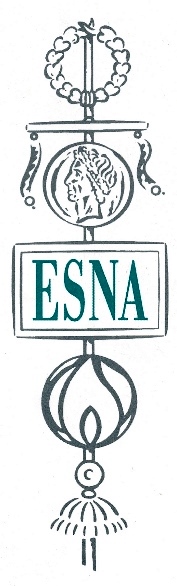 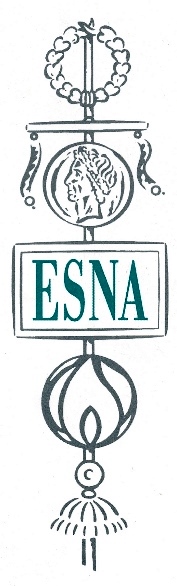 ESNA 30th ANNIVERSARY CONFERENCE REGISTRATION FORMSECTION 1: Applicant DetailsCOURSE DETAILS / ATTENDANCE(Please delete as appropriate)SPONSORS of the ESNA 30TH ANNIVERSARY CONFERENCE:ANGELINI, BIAL, DESITIN, EISAI, ETHYPHARM, JAZZ Pharmaceuticals, LIVANOVA, NEURAXPHARM, PROVECA, UCB, VERITON,2CAR PARKING (C/P)Please delete as appropriateDo you require C/P
William QuarriersSunday 11/09/22Daytime/OvernightYES              NODo you require C/P William Quarriers Monday 12-09-22Daytime YES              NODo you require C/PVillage HotelSunday 11-09-22 Daytime/OvernightYES              NODo you require C/PVillage HotelMonday 12-09-22 Daytime YES              NOSend Completed Form to:Carrie BurkeCarrie BurkeEmail address:ESNAconference@outlook.comESNAconference@outlook.comApplications to be submitted by:Sunday 14th August 2022Conference Queries:Catherine Dohertycatherine.doherty9@nhs.netDate Sent: